ARTS PLASTIQUES						      Rouleau recycléVoir la vidéo en ouvrant le lien https://youtu.be/MxQQ2bPSI3sAvec des rouleaux papier toilette, préparer un joli papillon comme l’indique la vidéo ou      choisir n’importe quel autre modèle. Inspirez-vous des modèles ci-dessous. 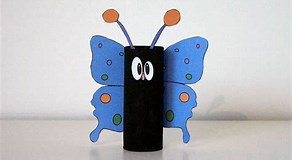 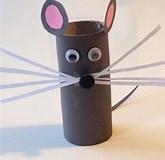 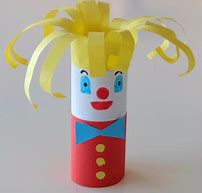 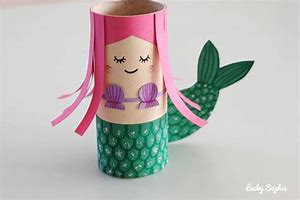 Collège des Dominicaines de notre Dame de la Délivrande – Araya-Classe :  CE2                                                                 Mai 2020 – 1ère semaineNom : ________________________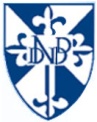 